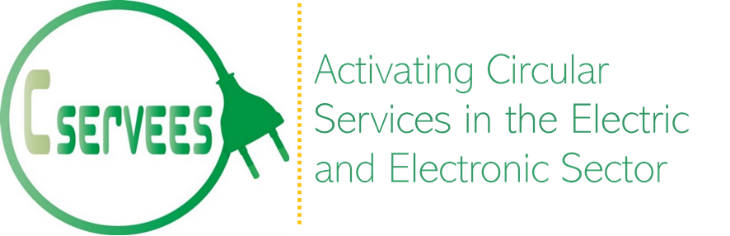 How can ICT enable Circular Economy Business Models?Webinar, 11 May 2022C-SERVEES (Activating Circular Services in the Electric and Electronic Sector) is a project funded under the Horizon 2020 Programme (2018-2022) that aims to boost circular economy business models in the Electrical and Electronic Equipment sectors. The business models have been developed through wide consultation with stakeholders; demonstrations are currently testing their viability involving four target products: washing machines, printers and toner cartridges, televisions and monitoring equipment used in telecoms. The project has been developing ICT tools for bidirectional, secure information exchange throughout the EEE value chain to support new business models. They use a zero-knowledge protocol; industry partners are testing them to validate their functionalities: life-cycle tracking of products, end-users' feedback, interactive user and repair manuals, warranty tracking, consumables management, as well as management protocols for preparing for re-use or recycling. This project has received funding from the European Union's Horizon 2020 research and innovation programme under grant agreement Nº 776714Agenda Moderator: Constantin Herrmann, SpheraPlease register hereAcronym:C-SERVEESProject title:Activating Circular Services in the Electric and Electronic SectorContract Nº:776714Start date:1st May 2018Duration:54 months10:30Introduction to C-SERVEESVicente Vert Belenguer, AIMPLAS10:35Introduction to the Circular Economy Business Models in C-SERVEESMohamed Osmani, Loughborough University10:45The C-SERVEES digital information exchange platform Teresa Oberhauser, Circularise10:50How will the Circularise web application enhance value chain transparency?Teresa Oberhauser, Circularise11:05How will the Soltel platform foster public information exchange? Germán Sánchez, Soltel11:20How will the RINA-C logistics tool improve circularity?Sara Fozza, RINA-C11:35Implementation of the C-SERVEES Circular Economy Business Models in the demonstrationsAna Isabel Díaz, GAIKER11:40Q&A12:00Concluding remarks Constantin Herrmann, Sphera